III. osnovna škola Bjelovar,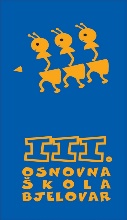 Tome Bakača 11d, 43000 Bjelovartel: 246-610;  246-510; fax: 221-545http://www.os-treca-bj.skole.hr/e-mail: ured@os-treca-bj.skole.hrKlasa: 112-01/20-01/4Urbroj: 2103-36-01-20-10U Bjelovaru, 9. studenog 2020. godineOBAVIJEST KANDIDATIMA PRIJAVLJENIM NA NATJEČAJ ZA RADNO MJESTO                 spremač/ica –  temeljem natječaja od 20. 10. 2020. godine                       (određeno, nepuno radno vrijeme)Školski odbor III. osnovne škole Bjelovar na sjednici održanoj dana 6. studenog 2020. godine dao je prethodnu suglasnost na zapošljavanje na radno mjesto spremač/ica (nepuno, određeno vrijeme) za kandidatkinju Kristinu Vresk iz Bjelovara.							Ravnateljica							Goranka Preskočil, mag.prim.educ.